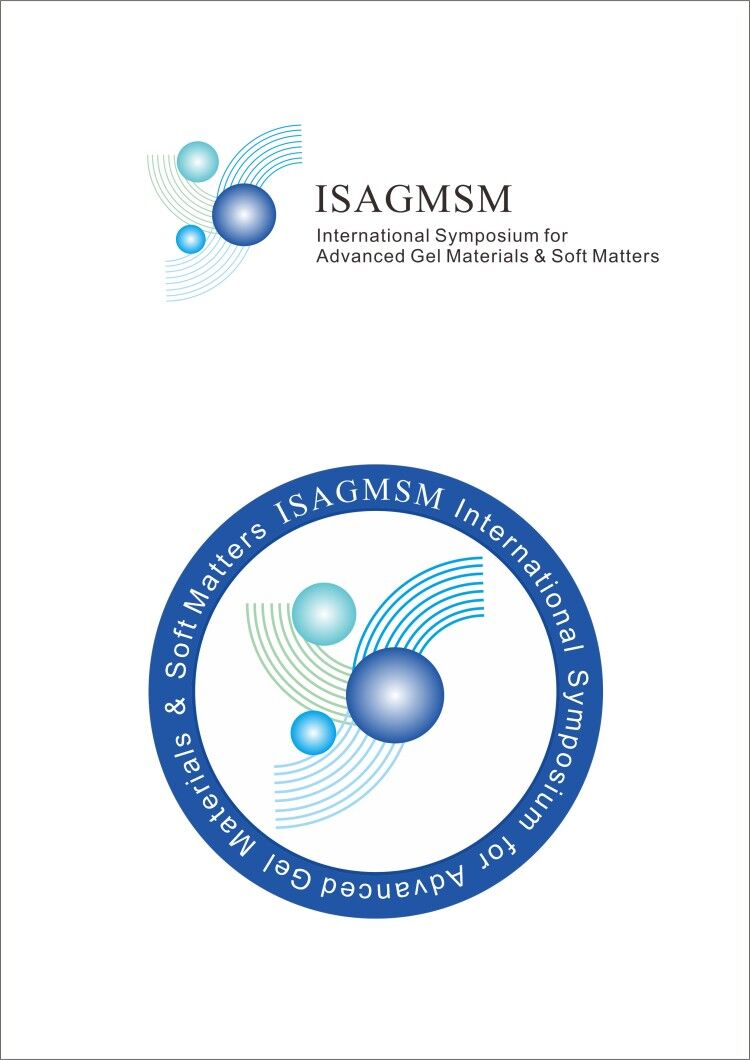 第三届先进凝胶材料与软物质国际学术讨论会会议通知（第二轮）The 3rd International Symposium for Advanced Gel Materials & Soft Matters (the Second round notification)2019年6月14-17日 中国 西安尊敬的各位代表：先进凝胶材料与软物质国际学术讨论会是由日本理化学研究所、北海道大学、中国科学院化学研究所、陕西科技大学、浙江大学、西安交通大学、天津理工大学、珠海国佳新材股份有限公司等国内外知名高校院所和企业作为共同发起人，在我国组织的系列性先进凝胶材料与软物质国际学术讨论会(International Symposium for Advanced Gel Materials & Soft Matters, ISAGMSM)，迄今己成功举办了二届 (2016北京，2017贵阳），在国内外同行中产生了良好的反响。第三届ISAGMSM会议将于2019年6月14-17日由陕西科技大学承办。我们诚挚欢迎您参加这一盛会。一、会议时间：2019年6月14-17日。14日全天报到，15日会议及参观，16日全天会议，17日离会。详细会议日程见附录。二、会议主题：1. 水凝胶 Hydrogel2. 有机凝胶Org-gel3.气凝胶与多孔材料 Areogel and porous material4. 复合凝胶材料Hybrid gel  material5. 软物质与智能材料Soft matter & smart materials三、会议地点：会议地点：陕西科技大学（设艺学院楼小礼堂）四、会议形式：本次会议包括报告和墙报两种形式，报告分为大会报告（30分钟），邀请报告（20分钟）、口头报告（15分钟）和墙报（120cm*90cm 竖版），均享有同等学术地位，会议语言为英语，每位与会者最多只能有一个报告。五、重要会议截点论文摘要：2019年4月1日开始网上提交，于5月10日截至；在线注册时间：2019年4月1日至5月15日；会议现场报到时间：2019年6月14日全天；2019年6月15、16日上午8：00-8：30六、会议主办、承办与协办单位主办单位：中国材料研究学会  高分子材料与工程分会承办单位：陕西科技大学协办单位：珠海国佳新材股份有限公司、中国科学院化学研究所、西安交通大学、浙江大学、天津理工大学七、会议委员会会议主席：长田义仁（Yoshihito Osada），龚剑萍（Jian Ping Gong），马建中（Jian Zhong  Ma）执行主席：徐坚、陈咏梅组织委员会：陈莉、董建华、弓太生、李新平、马劲、王海波、吴子良、赵宁、张拥军、郑强秘书长：吴子良、胡建、孙桃林、张慧洁副秘书长：王海波八、会务注册及会务组联系方式:1. 本次会议注册费2000元，学生 1200元，交通住宿自理。注册费缴费方式：银行汇款账户名称：北京光驰科技有限公司开户银行： 中国招商银行股份有限公司北京上地支行银行账号： 110930570910802汇款请注明：2019ISAGMSM&汇款人姓名。请缴费后将汇款凭证、缴费人信息发送邮件至会议邮箱isagmsm@126.com，以便核对查询。（注：本次会议注册费委托北京光驰科技有限公司收取，并开具发票。）2、联系方式：请与会代表通过以下方式联系会务组报名和咨询：联系人：胡建 Mobile: +86-15888770823 Email: hujian@mail.xjtu.edu.cn张慧洁 Mobile: +86-15710443286 Email: 646346958@qq.com陈咏梅Mobile: +86-13227788790 Email: 913898005@qq.com第三届先进凝胶材料与软物质国际学术讨论会会务组                                                                             陕西科技大学轻工科学与工程学院（代章）附件1 General ScheduleDateTimeContentVenueJun. 14th 08:00-22:00RegistrationXi’an Xianglong Grand HotelJun. 15th, 16th08:00-08:30Registration Outside of Lecture HallJun. 15th 08:30-08:50Opening CeremonyLecture HallJun. 15th 08:50-09:10Group photoSouth of Library Jun. 15th 09:10-10:40Plenary LecturesLecture HallJun. 15th 10:40-10:50Coffee break Outside of the Lecture HallJun. 15th 10:50-12:00Oral sectionsMeeting Rooms: Lecture Hall R1, R2Jun. 15th 12:00-13:30Buffet LunchXinyuan Restaurant, 2F Jun. 15th 13:30-15:05Oral sectionsMeeting Rooms: Lecture Hall R1, R2Jun. 15th 15:05-15:35Coffee break & poster sectionOutside of the Lecture HallJun. 15th 15:35-17:10Oral sectionsMeeting Rooms: Lecture Hall R1, R2Jun. 15th 17:10-18:10Academic tourthe University history museum & the museum of Chinese light industryJun. 15th 18:10-20:30Welcome partyXinyuan Restaurant, 2F Jun. 16th 08:00-10:00Plenary LecturesLecture HallJun. 16th 10:00-10:30Coffee break & poster sectionOutside of the Lecture HallJun. 16th 10:30-11:55Oral sectionsMeeting Rooms: Lecture Hall R1, R2Jun. 16th 11:55-13:30Buffet LunchXinyuan Restaurant, 2F Jun. 16th 13:30-14:55Oral sectionLecture Hall Jun. 16th 14:55-15:25Coffee break & poster sectionOutside of the Lecture HallJun. 16th 15:25-17:30Oral sectionLecture Hall Jun. 16th 17:30-18:00Introduction of sponsors and WileyLecture HallJun. 16th 18:00-21:00Farewell partyXinyuan Restaurant, 2F Jun. 17th 8:00-22:00Departure